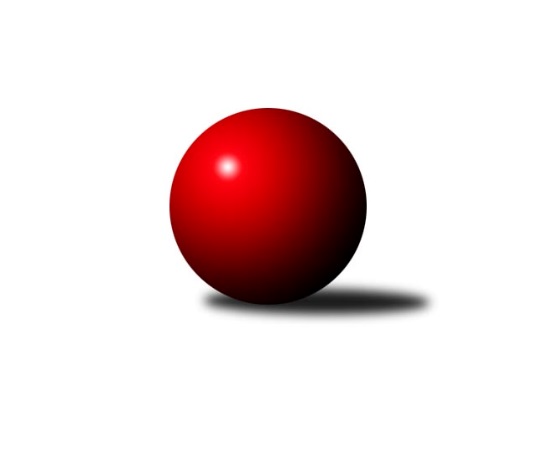 Č.3Ročník 2019/2020	24.5.2024 Západočeská divize 2019/2020Statistika 3. kolaTabulka družstev:		družstvo	záp	výh	rem	proh	skore	sety	průměr	body	plné	dorážka	chyby	1.	TJ Havlovice	3	2	0	1	36 : 12 	(18.5 : 9.5)	2595	4	1790	805	30	2.	Loko Cheb B	3	2	0	1	30 : 18 	(8.5 : 11.5)	2535	4	1774	762	32.7	3.	Kuž.Holýšov B	3	2	0	1	26 : 22 	(8.0 : 16.0)	2571	4	1748	823	39.3	4.	SKK Karlovy Vary A	3	2	0	1	24 : 24 	(12.5 : 17.5)	2584	4	1747	837	29.7	5.	TJ Baník Stříbro	3	2	0	1	22 : 26 	(18.0 : 10.0)	2517	4	1741	776	30	6.	Kuž.Holýšov A	3	1	1	1	30 : 18 	(14.0 : 14.0)	2525	3	1734	791	36.3	7.	TJ Dobřany A	3	1	1	1	26 : 22 	(16.0 : 10.0)	2544	3	1748	795	33.3	8.	Kuželky Ji.Hazlov B	3	1	1	1	20 : 28 	(7.0 : 13.0)	2479	3	1722	757	40.3	9.	TJ Jáchymov	3	1	0	2	20 : 28 	(15.0 : 19.0)	2563	2	1745	818	40	10.	Slovan K.Vary B	3	1	0	2	20 : 28 	(16.0 : 12.0)	2557	2	1754	804	41	11.	Sokol Útvina	3	1	0	2	16 : 32 	(11.5 : 10.5)	2444	2	1701	743	37.3	12.	Loko Cheb A	3	0	1	2	18 : 30 	(5.0 : 7.0)	2603	1	1761	842	27.3Tabulka doma:		družstvo	záp	výh	rem	proh	skore	sety	průměr	body	maximum	minimum	1.	TJ Havlovice	2	2	0	0	30 : 2 	(12.0 : 4.0)	2597	4	2644	2549	2.	TJ Baník Stříbro	2	2	0	0	22 : 10 	(17.0 : 7.0)	2651	4	2667	2634	3.	Kuž.Holýšov A	1	1	0	0	16 : 0 	(3.0 : 1.0)	2673	2	2673	2673	4.	Loko Cheb B	1	1	0	0	16 : 0 	(2.5 : 1.5)	2662	2	2662	2662	5.	Kuž.Holýšov B	1	1	0	0	12 : 4 	(1.0 : 1.0)	2607	2	2607	2607	6.	Slovan K.Vary B	2	1	0	1	20 : 12 	(15.0 : 9.0)	2584	2	2598	2569	7.	SKK Karlovy Vary A	1	1	0	0	10 : 6 	(5.5 : 6.5)	2599	2	2599	2599	8.	Sokol Útvina	2	1	0	1	16 : 16 	(10.0 : 8.0)	2375	2	2375	2375	9.	TJ Jáchymov	2	1	0	1	14 : 18 	(12.0 : 10.0)	2541	2	2622	2459	10.	Kuželky Ji.Hazlov B	1	0	1	0	8 : 8 	(1.0 : 1.0)	2598	1	2598	2598	11.	TJ Dobřany A	1	0	1	0	8 : 8 	(6.0 : 6.0)	2574	1	2574	2574	12.	Loko Cheb A	2	0	0	2	10 : 22 	(4.0 : 6.0)	2595	0	2603	2587Tabulka venku:		družstvo	záp	výh	rem	proh	skore	sety	průměr	body	maximum	minimum	1.	TJ Dobřany A	2	1	0	1	18 : 14 	(10.0 : 4.0)	2529	2	2544	2513	2.	SKK Karlovy Vary A	2	1	0	1	14 : 18 	(7.0 : 11.0)	2577	2	2590	2564	3.	Kuž.Holýšov B	2	1	0	1	14 : 18 	(7.0 : 15.0)	2554	2	2624	2483	4.	Loko Cheb B	2	1	0	1	14 : 18 	(6.0 : 10.0)	2525	2	2621	2429	5.	Kuželky Ji.Hazlov B	2	1	0	1	12 : 20 	(6.0 : 12.0)	2420	2	2439	2401	6.	Loko Cheb A	1	0	1	0	8 : 8 	(1.0 : 1.0)	2611	1	2611	2611	7.	Kuž.Holýšov A	2	0	1	1	14 : 18 	(11.0 : 13.0)	2452	1	2547	2356	8.	TJ Havlovice	1	0	0	1	6 : 10 	(6.5 : 5.5)	2594	0	2594	2594	9.	TJ Jáchymov	1	0	0	1	6 : 10 	(3.0 : 9.0)	2585	0	2585	2585	10.	Slovan K.Vary B	1	0	0	1	0 : 16 	(1.0 : 3.0)	2531	0	2531	2531	11.	Sokol Útvina	1	0	0	1	0 : 16 	(1.5 : 2.5)	2513	0	2513	2513	12.	TJ Baník Stříbro	1	0	0	1	0 : 16 	(1.0 : 3.0)	2384	0	2384	2384Tabulka podzimní části:		družstvo	záp	výh	rem	proh	skore	sety	průměr	body	doma	venku	1.	TJ Havlovice	3	2	0	1	36 : 12 	(18.5 : 9.5)	2595	4 	2 	0 	0 	0 	0 	1	2.	Loko Cheb B	3	2	0	1	30 : 18 	(8.5 : 11.5)	2535	4 	1 	0 	0 	1 	0 	1	3.	Kuž.Holýšov B	3	2	0	1	26 : 22 	(8.0 : 16.0)	2571	4 	1 	0 	0 	1 	0 	1	4.	SKK Karlovy Vary A	3	2	0	1	24 : 24 	(12.5 : 17.5)	2584	4 	1 	0 	0 	1 	0 	1	5.	TJ Baník Stříbro	3	2	0	1	22 : 26 	(18.0 : 10.0)	2517	4 	2 	0 	0 	0 	0 	1	6.	Kuž.Holýšov A	3	1	1	1	30 : 18 	(14.0 : 14.0)	2525	3 	1 	0 	0 	0 	1 	1	7.	TJ Dobřany A	3	1	1	1	26 : 22 	(16.0 : 10.0)	2544	3 	0 	1 	0 	1 	0 	1	8.	Kuželky Ji.Hazlov B	3	1	1	1	20 : 28 	(7.0 : 13.0)	2479	3 	0 	1 	0 	1 	0 	1	9.	TJ Jáchymov	3	1	0	2	20 : 28 	(15.0 : 19.0)	2563	2 	1 	0 	1 	0 	0 	1	10.	Slovan K.Vary B	3	1	0	2	20 : 28 	(16.0 : 12.0)	2557	2 	1 	0 	1 	0 	0 	1	11.	Sokol Útvina	3	1	0	2	16 : 32 	(11.5 : 10.5)	2444	2 	1 	0 	1 	0 	0 	1	12.	Loko Cheb A	3	0	1	2	18 : 30 	(5.0 : 7.0)	2603	1 	0 	0 	2 	0 	1 	0Tabulka jarní části:		družstvo	záp	výh	rem	proh	skore	sety	průměr	body	doma	venku	1.	Kuželky Ji.Hazlov B	0	0	0	0	0 : 0 	(0.0 : 0.0)	0	0 	0 	0 	0 	0 	0 	0 	2.	Slovan K.Vary B	0	0	0	0	0 : 0 	(0.0 : 0.0)	0	0 	0 	0 	0 	0 	0 	0 	3.	Kuž.Holýšov A	0	0	0	0	0 : 0 	(0.0 : 0.0)	0	0 	0 	0 	0 	0 	0 	0 	4.	SKK Karlovy Vary A	0	0	0	0	0 : 0 	(0.0 : 0.0)	0	0 	0 	0 	0 	0 	0 	0 	5.	TJ Dobřany A	0	0	0	0	0 : 0 	(0.0 : 0.0)	0	0 	0 	0 	0 	0 	0 	0 	6.	Loko Cheb A	0	0	0	0	0 : 0 	(0.0 : 0.0)	0	0 	0 	0 	0 	0 	0 	0 	7.	Loko Cheb B	0	0	0	0	0 : 0 	(0.0 : 0.0)	0	0 	0 	0 	0 	0 	0 	0 	8.	TJ Baník Stříbro	0	0	0	0	0 : 0 	(0.0 : 0.0)	0	0 	0 	0 	0 	0 	0 	0 	9.	Kuž.Holýšov B	0	0	0	0	0 : 0 	(0.0 : 0.0)	0	0 	0 	0 	0 	0 	0 	0 	10.	TJ Havlovice	0	0	0	0	0 : 0 	(0.0 : 0.0)	0	0 	0 	0 	0 	0 	0 	0 	11.	TJ Jáchymov	0	0	0	0	0 : 0 	(0.0 : 0.0)	0	0 	0 	0 	0 	0 	0 	0 	12.	Sokol Útvina	0	0	0	0	0 : 0 	(0.0 : 0.0)	0	0 	0 	0 	0 	0 	0 	0 Zisk bodů pro družstvo:		jméno hráče	družstvo	body	zápasy	v %	dílčí body	sety	v %	1.	Michael Wittwar 	Kuželky Ji.Hazlov B 	6	/	3	(100%)		/		(%)	2.	Jan Vank 	SKK Karlovy Vary A 	6	/	3	(100%)		/		(%)	3.	Jakub Janouch 	Kuž.Holýšov A 	6	/	3	(100%)		/		(%)	4.	Jan Myslík 	Kuž.Holýšov A 	6	/	3	(100%)		/		(%)	5.	Bedřich Horka 	Kuž.Holýšov B 	6	/	3	(100%)		/		(%)	6.	František Douša 	Loko Cheb A  	6	/	3	(100%)		/		(%)	7.	Tibor Palacký 	TJ Havlovice  	4	/	2	(100%)		/		(%)	8.	Pavel Sloup 	TJ Dobřany A 	4	/	2	(100%)		/		(%)	9.	Jiří Nováček 	Loko Cheb A  	4	/	2	(100%)		/		(%)	10.	Milan Laksar 	Kuž.Holýšov A 	4	/	2	(100%)		/		(%)	11.	Andrea Strejcová 	TJ Havlovice  	4	/	2	(100%)		/		(%)	12.	Jiří Jaroš 	Loko Cheb B  	4	/	2	(100%)		/		(%)	13.	Jaroslav Harančík 	TJ Baník Stříbro 	4	/	3	(67%)		/		(%)	14.	Zdeněk Kříž st.	Sokol Útvina 	4	/	3	(67%)		/		(%)	15.	Lenka Pivoňková 	Loko Cheb B  	4	/	3	(67%)		/		(%)	16.	Vladimír Šraga 	TJ Baník Stříbro 	4	/	3	(67%)		/		(%)	17.	Jiří Šrek 	TJ Jáchymov 	4	/	3	(67%)		/		(%)	18.	František Průša 	Slovan K.Vary B 	4	/	3	(67%)		/		(%)	19.	Daniela Stašová 	Slovan K.Vary B 	4	/	3	(67%)		/		(%)	20.	Vladimír Rygl 	TJ Havlovice  	4	/	3	(67%)		/		(%)	21.	Jan Čech 	TJ Baník Stříbro 	4	/	3	(67%)		/		(%)	22.	Josef Dvořák 	TJ Dobřany A 	4	/	3	(67%)		/		(%)	23.	Josef Ženíšek 	SKK Karlovy Vary A 	4	/	3	(67%)		/		(%)	24.	Vojtěch Kořan 	TJ Dobřany A 	4	/	3	(67%)		/		(%)	25.	Pavel Pivoňka 	TJ Havlovice  	4	/	3	(67%)		/		(%)	26.	Irena Živná 	TJ Jáchymov 	4	/	3	(67%)		/		(%)	27.	Petr Beseda 	Slovan K.Vary B 	4	/	3	(67%)		/		(%)	28.	Stanislav Veselý 	Sokol Útvina 	4	/	3	(67%)		/		(%)	29.	Miloš Černohorský 	TJ Havlovice  	4	/	3	(67%)		/		(%)	30.	Zdeněk Hlavatý 	TJ Jáchymov 	4	/	3	(67%)		/		(%)	31.	Jan Laksar 	Kuž.Holýšov A 	4	/	3	(67%)		/		(%)	32.	František Zůna 	TJ Havlovice  	4	/	3	(67%)		/		(%)	33.	Miroslav Pivoňka 	Loko Cheb B  	4	/	3	(67%)		/		(%)	34.	Tomáš Lukeš 	Kuž.Holýšov B 	4	/	3	(67%)		/		(%)	35.	Kamil Bláha 	Kuželky Ji.Hazlov B 	4	/	3	(67%)		/		(%)	36.	Pavel Feksa 	Loko Cheb B  	4	/	3	(67%)		/		(%)	37.	Jiří Kalista 	TJ Havlovice  	2	/	1	(100%)		/		(%)	38.	Lukáš Jírovec 	TJ Havlovice  	2	/	1	(100%)		/		(%)	39.	Martin Šlajer 	Kuž.Holýšov A 	2	/	1	(100%)		/		(%)	40.	Luboš Špís 	TJ Dobřany A 	2	/	1	(100%)		/		(%)	41.	Petr Rajlich 	Loko Cheb B  	2	/	1	(100%)		/		(%)	42.	Josef Vdovec 	Kuž.Holýšov B 	2	/	1	(100%)		/		(%)	43.	Jana Komancová 	Kuželky Ji.Hazlov B 	2	/	1	(100%)		/		(%)	44.	Petr Kučera 	TJ Dobřany A 	2	/	2	(50%)		/		(%)	45.	Dagmar Rajlichová 	Loko Cheb B  	2	/	2	(50%)		/		(%)	46.	Ivana Nová 	TJ Jáchymov 	2	/	2	(50%)		/		(%)	47.	Jan Kříž 	Sokol Útvina 	2	/	2	(50%)		/		(%)	48.	Ladislav Lipták 	Loko Cheb A  	2	/	2	(50%)		/		(%)	49.	Vlastimil Kraus 	Kuž.Holýšov B 	2	/	2	(50%)		/		(%)	50.	Josef Chrastil 	Loko Cheb A  	2	/	2	(50%)		/		(%)	51.	Pavel Benčík 	Kuželky Ji.Hazlov B 	2	/	2	(50%)		/		(%)	52.	Jiří Mitáček ml.	SKK Karlovy Vary A 	2	/	2	(50%)		/		(%)	53.	Jiří Šlajer 	Kuž.Holýšov A 	2	/	3	(33%)		/		(%)	54.	Martin Kuchař 	TJ Jáchymov 	2	/	3	(33%)		/		(%)	55.	Michael Martínek 	Kuž.Holýšov B 	2	/	3	(33%)		/		(%)	56.	Michal Lohr 	TJ Dobřany A 	2	/	3	(33%)		/		(%)	57.	Johannes Luster 	Slovan K.Vary B 	2	/	3	(33%)		/		(%)	58.	Lubomír Martínek 	SKK Karlovy Vary A 	2	/	3	(33%)		/		(%)	59.	Andrea Ječmenová 	Slovan K.Vary B 	2	/	3	(33%)		/		(%)	60.	Pavel Treppesch 	TJ Baník Stříbro 	2	/	3	(33%)		/		(%)	61.	Petr Haken 	Kuželky Ji.Hazlov B 	2	/	3	(33%)		/		(%)	62.	Václav Kříž ml.	Sokol Útvina 	2	/	3	(33%)		/		(%)	63.	Jiří Hojsák 	SKK Karlovy Vary A 	2	/	3	(33%)		/		(%)	64.	Miroslav Martínek 	Kuž.Holýšov B 	2	/	3	(33%)		/		(%)	65.	Hana Berkovcová 	Loko Cheb B  	2	/	3	(33%)		/		(%)	66.	Stanislav Šlajer 	Kuž.Holýšov A 	2	/	3	(33%)		/		(%)	67.	Marcel Toužimský 	Slovan K.Vary B 	0	/	1	(0%)		/		(%)	68.	Tomáš Beck ml.	Slovan K.Vary B 	0	/	1	(0%)		/		(%)	69.	Robert Žalud 	Slovan K.Vary B 	0	/	1	(0%)		/		(%)	70.	Marek Eisman 	TJ Dobřany A 	0	/	1	(0%)		/		(%)	71.	Ladislav Martínek 	TJ Jáchymov 	0	/	1	(0%)		/		(%)	72.	Pavel Boháč 	SKK Karlovy Vary A 	0	/	1	(0%)		/		(%)	73.	Pavel Bránický 	Kuželky Ji.Hazlov B 	0	/	1	(0%)		/		(%)	74.	Eva Nováčková 	Loko Cheb B  	0	/	1	(0%)		/		(%)	75.	Klára Perglerová 	Kuželky Ji.Hazlov B 	0	/	1	(0%)		/		(%)	76.	Pavel Repčík 	Kuželky Ji.Hazlov B 	0	/	2	(0%)		/		(%)	77.	Petr Ježek 	Kuž.Holýšov B 	0	/	2	(0%)		/		(%)	78.	Andrea Špačková 	Kuželky Ji.Hazlov B 	0	/	2	(0%)		/		(%)	79.	Petr Čolák 	SKK Karlovy Vary A 	0	/	3	(0%)		/		(%)	80.	Bernard Vraniak 	TJ Baník Stříbro 	0	/	3	(0%)		/		(%)	81.	Václav Loukotka 	TJ Baník Stříbro 	0	/	3	(0%)		/		(%)	82.	Jaroslav Dobiáš 	Sokol Útvina 	0	/	3	(0%)		/		(%)	83.	Vladimír Krýsl 	Loko Cheb A  	0	/	3	(0%)		/		(%)	84.	Vlastimil Hlavatý 	Sokol Útvina 	0	/	3	(0%)		/		(%)	85.	Marek Smetana 	TJ Dobřany A 	0	/	3	(0%)		/		(%)	86.	Dana Blaslová 	TJ Jáchymov 	0	/	3	(0%)		/		(%)	87.	Jan Kubík 	Loko Cheb A  	0	/	3	(0%)		/		(%)	88.	Pavel Schubert 	Loko Cheb A  	0	/	3	(0%)		/		(%)Průměry na kuželnách:		kuželna	průměr	plné	dorážka	chyby	výkon na hráče	1.	Stříbro, 1-4	2612	1789	822	34.8	(435.4)	2.	Hazlov, 1-4	2604	1753	851	27.0	(434.1)	3.	Lokomotiva Cheb, 1-2	2596	1776	820	27.0	(432.7)	4.	Kuželky Holýšov, 1-2	2581	1761	819	35.3	(430.2)	5.	Karlovy Vary, 1-4	2568	1767	801	42.0	(428.1)	6.	TJ Dobřany, 1-2	2560	1751	809	33.5	(426.8)	7.	Jáchymov, 1-2	2527	1731	795	37.0	(421.2)	8.	Havlovice, 1-2	2504	1728	775	29.8	(417.3)	9.	Sokol Útvina, 1-2	2376	1664	712	42.5	(396.1)Nejlepší výkony na kuželnách:Stříbro, 1-4TJ Baník Stříbro	2667	3. kolo	Jan Vank 	SKK Karlovy Vary A	466	3. koloTJ Baník Stříbro	2634	2. kolo	Jaroslav Harančík 	TJ Baník Stříbro	464	3. koloTJ Jáchymov	2585	2. kolo	Zdeněk Hlavatý 	TJ Jáchymov	463	2. koloSKK Karlovy Vary A	2564	3. kolo	Jan Čech 	TJ Baník Stříbro	460	2. kolo		. kolo	Bernard Vraniak 	TJ Baník Stříbro	458	3. kolo		. kolo	Irena Živná 	TJ Jáchymov	452	2. kolo		. kolo	Jiří Šrek 	TJ Jáchymov	451	2. kolo		. kolo	Bernard Vraniak 	TJ Baník Stříbro	449	2. kolo		. kolo	Pavel Treppesch 	TJ Baník Stříbro	447	3. kolo		. kolo	Pavel Treppesch 	TJ Baník Stříbro	445	2. koloHazlov, 1-4Loko Cheb A 	2611	2. kolo	Michael Wittwar 	Kuželky Ji.Hazlov B	459	2. koloKuželky Ji.Hazlov B	2598	2. kolo	Josef Chrastil 	Loko Cheb A 	457	2. kolo		. kolo	Pavel Benčík 	Kuželky Ji.Hazlov B	455	2. kolo		. kolo	Ladislav Lipták 	Loko Cheb A 	442	2. kolo		. kolo	Petr Haken 	Kuželky Ji.Hazlov B	442	2. kolo		. kolo	Jan Kubík 	Loko Cheb A 	441	2. kolo		. kolo	František Douša 	Loko Cheb A 	438	2. kolo		. kolo	Kamil Bláha 	Kuželky Ji.Hazlov B	429	2. kolo		. kolo	Pavel Repčík 	Kuželky Ji.Hazlov B	422	2. kolo		. kolo	Pavel Schubert 	Loko Cheb A 	422	2. koloLokomotiva Cheb, 1-2Loko Cheb B 	2662	2. kolo	František Douša 	Loko Cheb A 	473	3. koloLoko Cheb B 	2621	3. kolo	Dagmar Rajlichová 	Loko Cheb B 	472	2. koloLoko Cheb A 	2603	3. kolo	Petr Rajlich 	Loko Cheb B 	464	3. koloSKK Karlovy Vary A	2590	1. kolo	Ladislav Lipták 	Loko Cheb A 	462	1. koloLoko Cheb A 	2587	1. kolo	Petr Čolák 	SKK Karlovy Vary A	459	1. koloSokol Útvina	2513	2. kolo	František Douša 	Loko Cheb A 	458	1. kolo		. kolo	Miroslav Pivoňka 	Loko Cheb B 	455	2. kolo		. kolo	Jiří Nováček 	Loko Cheb A 	451	3. kolo		. kolo	Jan Vank 	SKK Karlovy Vary A	447	1. kolo		. kolo	Jan Kříž 	Sokol Útvina	446	2. koloKuželky Holýšov, 1-2Kuž.Holýšov A	2673	2. kolo	Vojtěch Kořan 	TJ Dobřany A	465	2. koloKuž.Holýšov B	2607	2. kolo	Milan Laksar 	Kuž.Holýšov A	460	2. koloSlovan K.Vary B	2531	2. kolo	Jiří Šlajer 	Kuž.Holýšov A	457	2. koloTJ Dobřany A	2513	2. kolo	Josef Vdovec 	Kuž.Holýšov B	452	2. kolo		. kolo	Jakub Janouch 	Kuž.Holýšov A	452	2. kolo		. kolo	Miroslav Martínek 	Kuž.Holýšov B	450	2. kolo		. kolo	Michael Martínek 	Kuž.Holýšov B	448	2. kolo		. kolo	Josef Dvořák 	TJ Dobřany A	439	2. kolo		. kolo	Tomáš Lukeš 	Kuž.Holýšov B	439	2. kolo		. kolo	Jan Myslík 	Kuž.Holýšov A	436	2. koloKarlovy Vary, 1-4Kuž.Holýšov B	2624	3. kolo	Michael Martínek 	Kuž.Holýšov B	474	3. koloSKK Karlovy Vary A	2599	2. kolo	Tibor Palacký 	TJ Havlovice 	469	2. koloSlovan K.Vary B	2598	3. kolo	Tomáš Lukeš 	Kuž.Holýšov B	468	3. koloTJ Havlovice 	2594	2. kolo	Bedřich Horka 	Kuž.Holýšov B	467	3. koloSlovan K.Vary B	2569	1. kolo	Tomáš Beck ml.	Slovan K.Vary B	465	3. koloLoko Cheb B 	2429	1. kolo	Petr Beseda 	Slovan K.Vary B	464	1. kolo		. kolo	Lubomír Martínek 	SKK Karlovy Vary A	461	2. kolo		. kolo	Jan Vank 	SKK Karlovy Vary A	460	2. kolo		. kolo	František Průša 	Slovan K.Vary B	457	1. kolo		. kolo	Miloš Černohorský 	TJ Havlovice 	455	2. koloTJ Dobřany, 1-2TJ Dobřany A	2574	1. kolo	Petr Kučera 	TJ Dobřany A	479	1. koloKuž.Holýšov A	2547	1. kolo	Jakub Janouch 	Kuž.Holýšov A	445	1. kolo		. kolo	Milan Laksar 	Kuž.Holýšov A	440	1. kolo		. kolo	Jan Laksar 	Kuž.Holýšov A	436	1. kolo		. kolo	Jan Myslík 	Kuž.Holýšov A	429	1. kolo		. kolo	Pavel Sloup 	TJ Dobřany A	428	1. kolo		. kolo	Josef Dvořák 	TJ Dobřany A	427	1. kolo		. kolo	Marek Smetana 	TJ Dobřany A	422	1. kolo		. kolo	Jiří Šlajer 	Kuž.Holýšov A	420	1. kolo		. kolo	Vojtěch Kořan 	TJ Dobřany A	418	1. koloJáchymov, 1-2TJ Jáchymov	2622	1. kolo	Ivana Nová 	TJ Jáchymov	458	1. koloTJ Dobřany A	2544	3. kolo	Martin Kuchař 	TJ Jáchymov	454	1. koloKuž.Holýšov B	2483	1. kolo	Irena Živná 	TJ Jáchymov	451	1. koloTJ Jáchymov	2459	3. kolo	Vojtěch Kořan 	TJ Dobřany A	439	3. kolo		. kolo	Vlastimil Kraus 	Kuž.Holýšov B	438	1. kolo		. kolo	Josef Dvořák 	TJ Dobřany A	436	3. kolo		. kolo	Dana Blaslová 	TJ Jáchymov	433	1. kolo		. kolo	Jiří Šrek 	TJ Jáchymov	432	1. kolo		. kolo	Michael Martínek 	Kuž.Holýšov B	427	1. kolo		. kolo	Michal Lohr 	TJ Dobřany A	426	3. koloHavlovice, 1-2TJ Havlovice 	2644	3. kolo	Tibor Palacký 	TJ Havlovice 	470	3. koloTJ Havlovice 	2549	1. kolo	František Zůna 	TJ Havlovice 	459	1. koloKuželky Ji.Hazlov B	2439	3. kolo	Lukáš Jírovec 	TJ Havlovice 	453	3. koloTJ Baník Stříbro	2384	1. kolo	Miloš Černohorský 	TJ Havlovice 	448	3. kolo		. kolo	Vladimír Rygl 	TJ Havlovice 	443	3. kolo		. kolo	Michael Wittwar 	Kuželky Ji.Hazlov B	443	3. kolo		. kolo	Pavel Pivoňka 	TJ Havlovice 	437	3. kolo		. kolo	Vladimír Rygl 	TJ Havlovice 	432	1. kolo		. kolo	Petr Haken 	Kuželky Ji.Hazlov B	422	3. kolo		. kolo	Pavel Pivoňka 	TJ Havlovice 	421	1. koloSokol Útvina, 1-2Kuželky Ji.Hazlov B	2401	1. kolo	Zdeněk Kříž st.	Sokol Útvina	443	3. koloSokol Útvina	2375	3. kolo	Jan Kříž 	Sokol Útvina	431	1. koloSokol Útvina	2375	1. kolo	Michael Wittwar 	Kuželky Ji.Hazlov B	427	1. koloKuž.Holýšov A	2356	3. kolo	Kamil Bláha 	Kuželky Ji.Hazlov B	426	1. kolo		. kolo	Petr Haken 	Kuželky Ji.Hazlov B	422	1. kolo		. kolo	Jakub Janouch 	Kuž.Holýšov A	415	3. kolo		. kolo	Václav Kříž ml.	Sokol Útvina	410	3. kolo		. kolo	Václav Kříž ml.	Sokol Útvina	405	1. kolo		. kolo	Zdeněk Kříž st.	Sokol Útvina	405	1. kolo		. kolo	Jana Komancová 	Kuželky Ji.Hazlov B	403	1. koloČetnost výsledků:	8.0 : 8.0	2x	6.0 : 10.0	3x	4.0 : 12.0	1x	2.0 : 14.0	1x	16.0 : 0.0	3x	14.0 : 2.0	2x	12.0 : 4.0	3x	10.0 : 6.0	3x